Obecní úřad 									starosta obce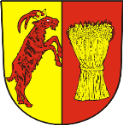  Starý Jičín								        Ing. Rudolf HrnčířO Z N Á M E N Í Pozor! 13. dubna 2014 končí lhůta pro podání žádosti o zápis do seznamu voličů pro volby do Evropského parlamentu nebo o přenesení údajů z dodatku stálého seznamu voličů do seznamu voličů pro volby do Evropského parlamentu (§29 odst. 1,2 a 3 zákona č.62/2003 Sb.) a to pro občana jiného členského státu Evropské unie, který má právo volit a který hodlá projevit svou vůli hlasovat ve volbách do Evropského parlamentu na území České republiky u obecního úřadu, v jehož správním obvodu je přihlášen k trvalému pobytu nebo přechodnému pobytu (zde občan, který má hlášený pobyt ve správním obvodu obce Starý Jičín),  může podat žádost o zápis do seznamu voličů nejpozději dne 13. dubna 2014 v době od 8,00 hod. do 16,00 hod. na ObÚ Starý Jičín, Starý Jičín 133.Obecní úřad Starý Jičín, Starý Jičín č.p. 133, bude v tento den v provozu pouze omezeně pro výše uvedené účely. 